2019年上半年CET考生报名流程考生需要注册ETEST通行证账号。必须在网上注册时间段内（3月20日-3月31日）进行网上报名。考生报名时必须先查询报名资格，有资格的考生才可以报名。报考顺序为先报考笔试科目再报考口试科目。网上支付时，必须先支付笔试科目才能支付口试科目。支付成功后才算报名完成，会给考生发送电子邮件通知。注意：考生报名24小时未支付的科目，系统将会自动删除。考生注册（注：该系统每个考生都需要有一个通行证）登录报名网站： http://cet.etest.edu.cn/或http://cet.etest.net.cn/   点击页面左侧“进入报名”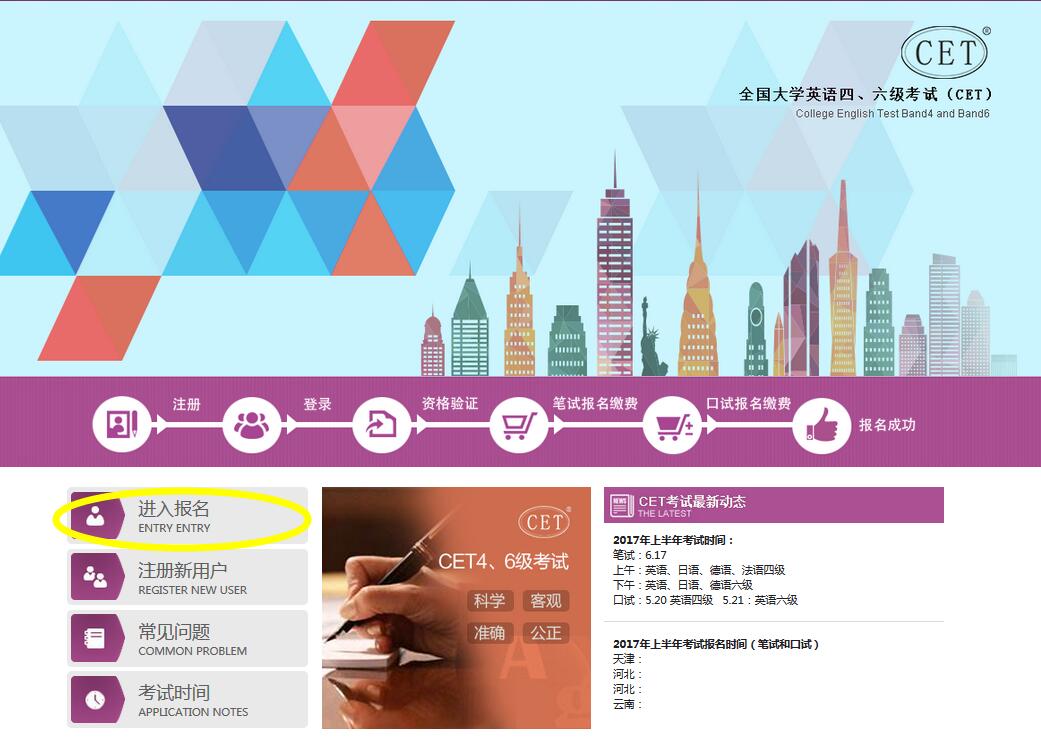 注册通行证：   点击“点击注册”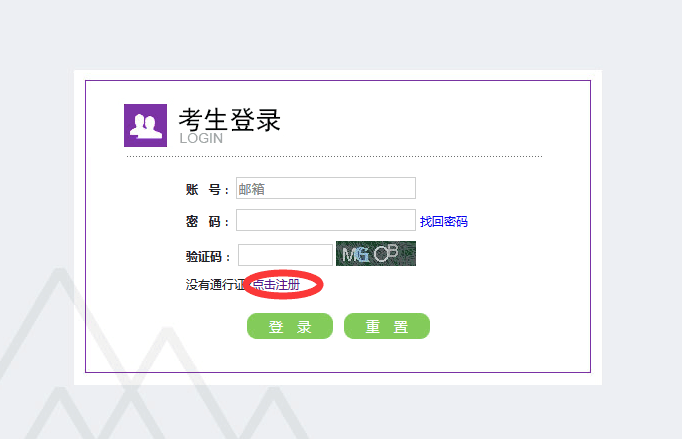 用户注册：   注：注册的邮箱在考生报考成功后，将用来接收邮件。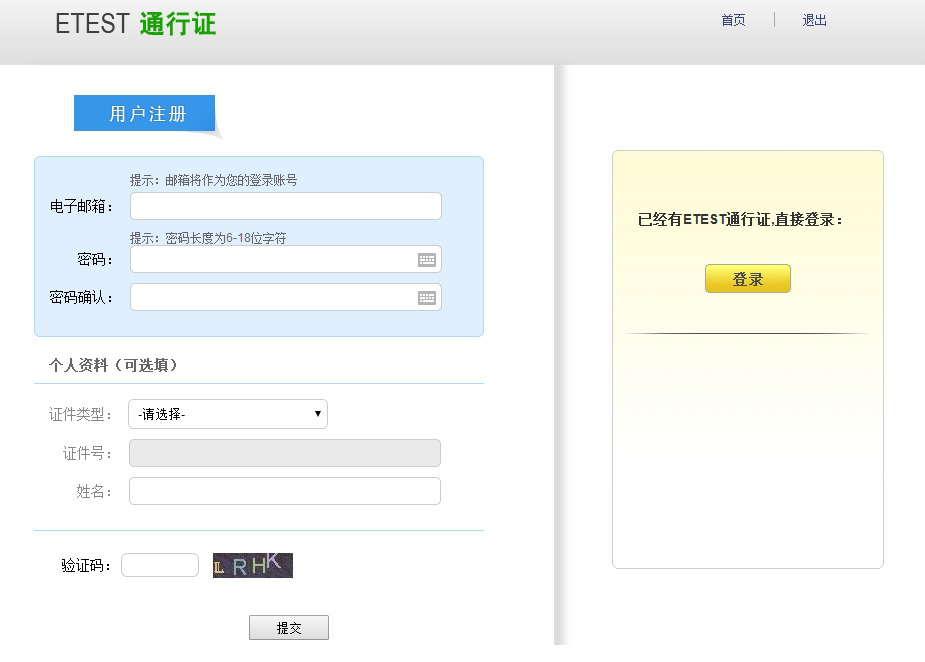 考生登录：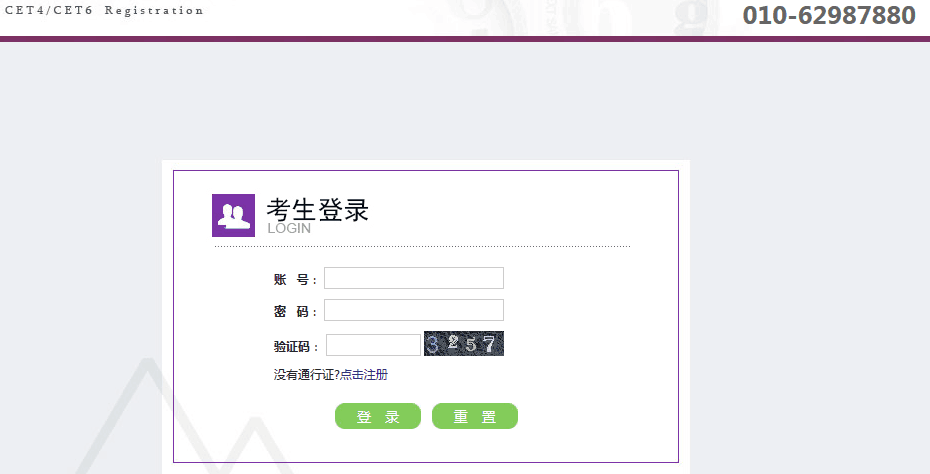 查询报考资格：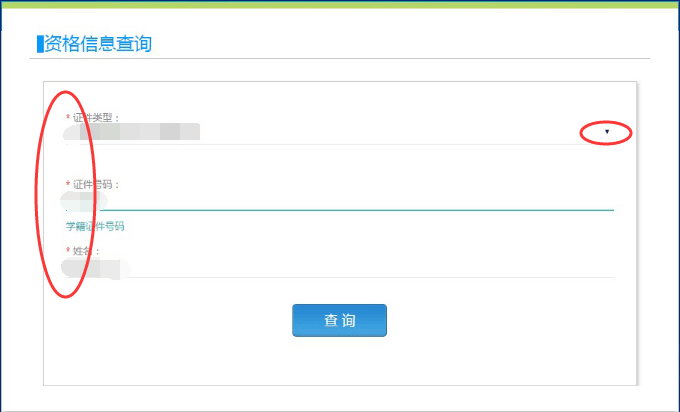 勾选接受报名协议：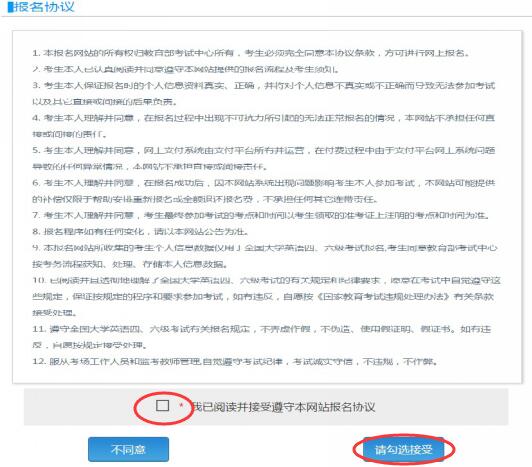 资格信息确认：   注：务必仔细核对个人信息再勾选确认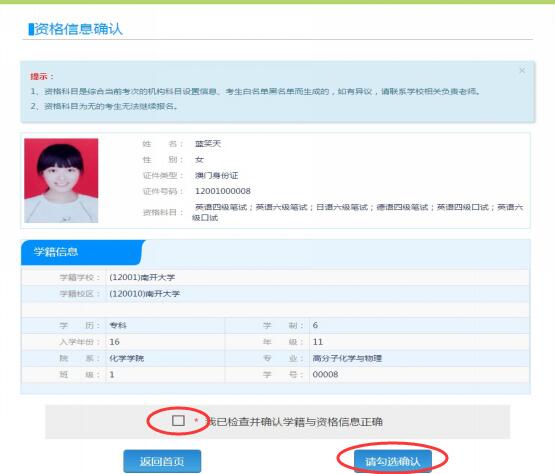 报名信息：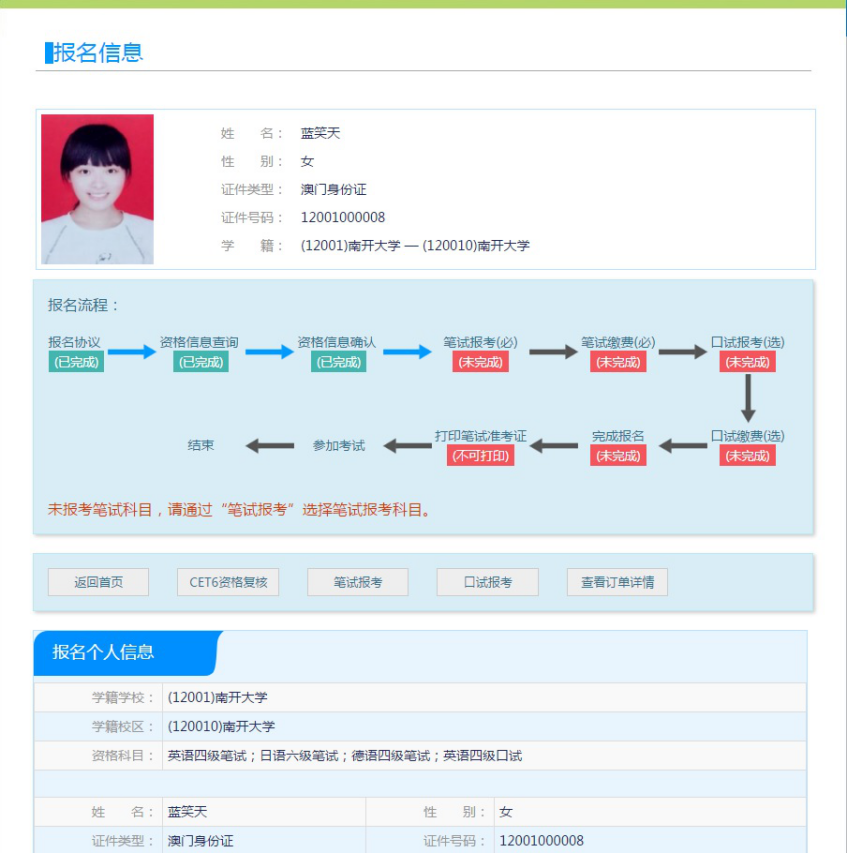 9、笔试科目报考：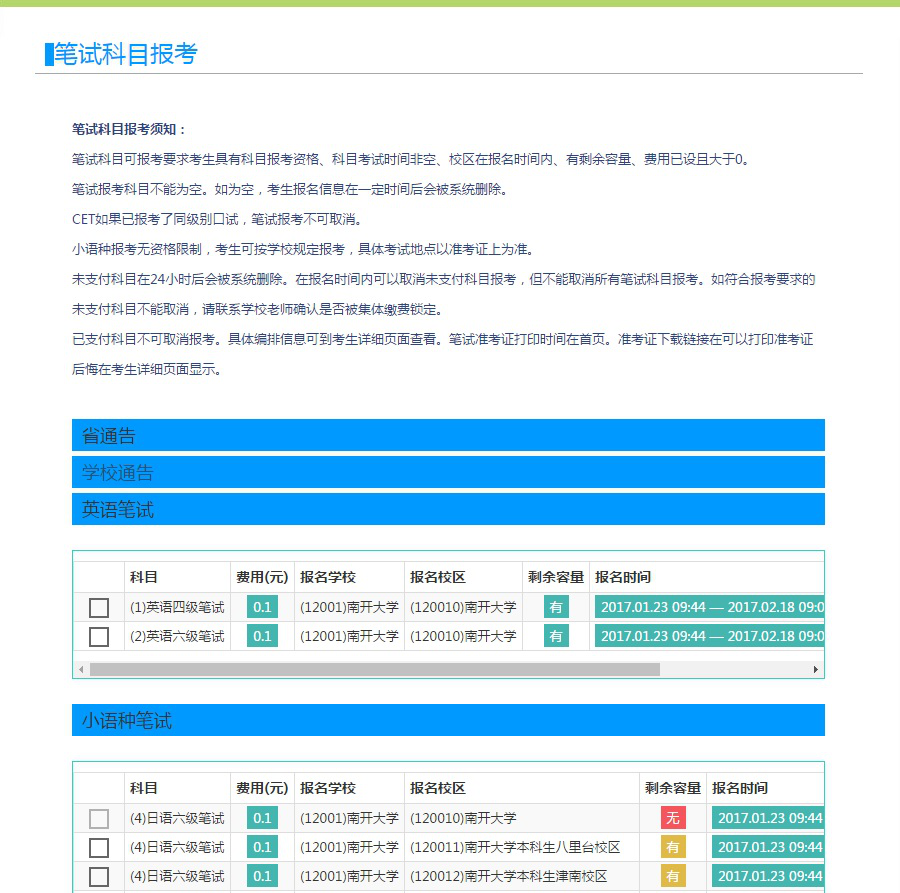 10、口语科目报考：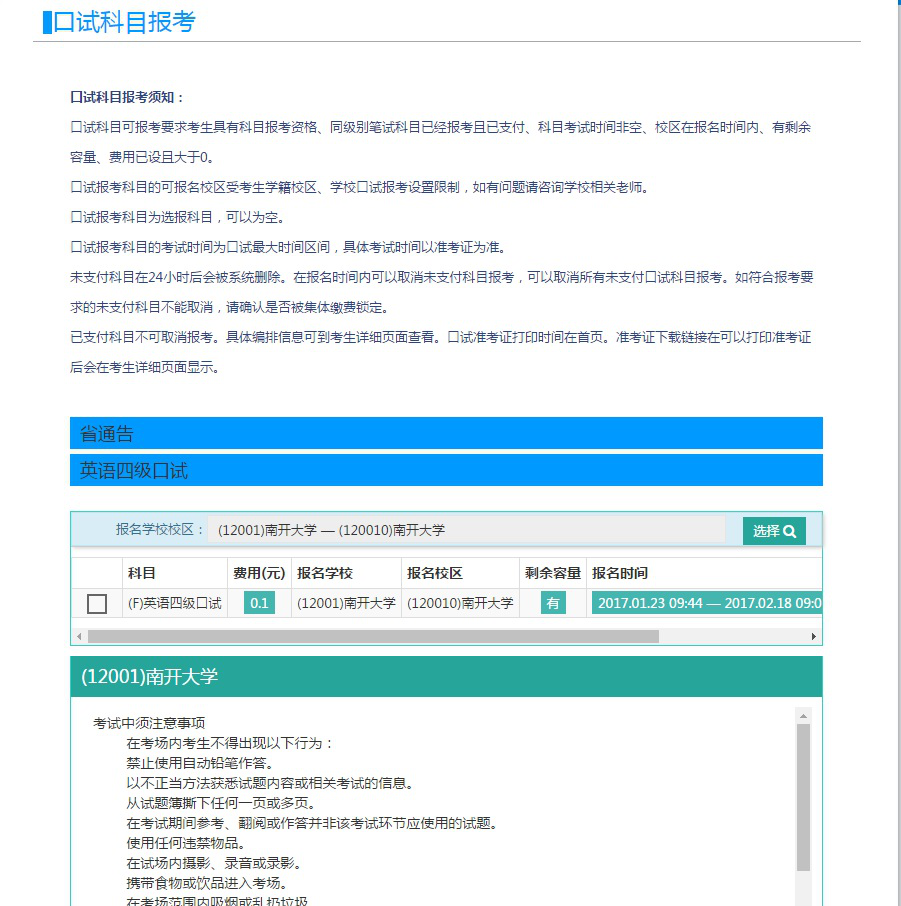 11、确认报考信息：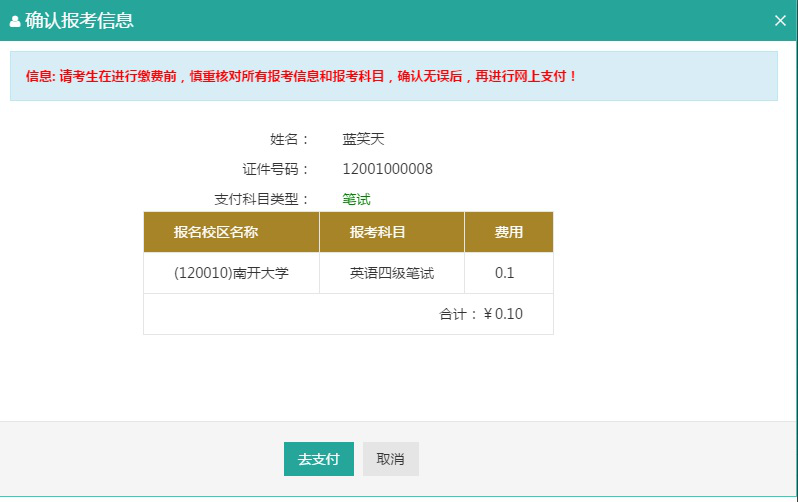 12、支付缴费：注：笔试科目缴费完成之后，方可进行口试科目缴费，操作方式相同。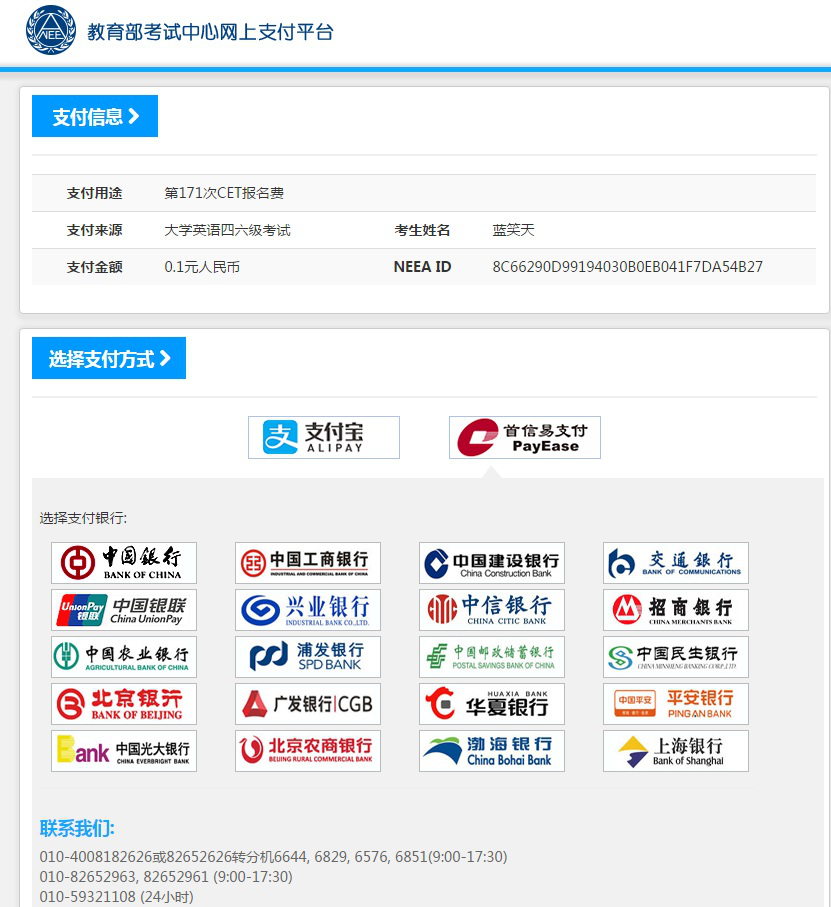 13、报名完成，注意查收电子邮件通知。